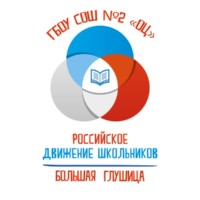 План деятельности первичного отделения РДШпо направлениям План работы первичного отделения РДШ МБОУ СОШ №1СентябрьСентябрьСентябрьСентябрьНаправления деятельностиМероприятияУчастникиОтветственныеОрганизационная работаИнфочасы"РДШ: Что? Где? Когда?"3 -11 классыКлассные руководители.Организационная работаОформление стенда РДШСтаршая вожатаяОрганизационная работаФормирование актива первичного отделения РДШ8 - 11 классыСтаршая вожатаяПедагоги –кураторы направлений, классные руководители.Личностное развитиеДень единых действий  РДШ1 сентябряДень Знаний: торжественная линейка, посвящённая началу учебного года;уроки мужества, посвящённые 75-летию Победы. 1 - 11 классы Старшая вожатая, классные руководители 1, 11 классовЛичностное развитиеЛегкоатлетический кросс «Золотая осень» 1 - 11классыКлассные руководители 1-11 классовУчителя физкультуры Гражданская активностьДень единых действий  РДШ4 сентябряДень солидарности в борьбе с терроризмомДень единых действий  РДШ4 сентябряДень солидарности в борьбе с терроризмомДень единых действий  РДШ4 сентябряДень солидарности в борьбе с терроризмомГражданская активностьБеседа "Что такое терроризм?"1 - 4 классыКлассные руководителиГражданская активностьЕдиный урок "Наш мир без терроризма"8 - 11 классыКлассные руководители. Зам. директора по УВРГражданская активностьПроект «Родители в школу»1-11 классыСтаршая вожатая, педагоги школы.Классные руководители 1 - 11классовГражданская активностьДень единых действий  РДШ30 сентябряВыборы в органы ученического самоуправления общеобразовательных организаций5 - 11 классыСтаршая вожатая, классные руководители 5 - 11 классовИнформационно-медийноеВ течение годаПрезентация деятельности РДШ на  сайте школы1 - 11 классыОтветственные за мероприятия,Редактор сайта школыИнформационно-медийноеВ течение годаПрезентация деятельности РДШ в СМИ (на федеральном, региональном и местном уровнях)1 - 11 классыШИКОктябрьОктябрьОктябрьОктябрьНаправления деятельностиМероприятияУчастникиОтветственныеЛичностное развитиеДень единых действий  РДШ5 октябряДень учителяПроект "день ученического самоуправления"День единых действий  РДШ5 октябряДень учителяПроект "день ученического самоуправления"День единых действий  РДШ5 октябряДень учителяПроект "день ученического самоуправления"Личностное развитиеДень самоуправления8 - 11 классаСтаршая вожатаяЛичностное развитиеВыпуск поздравительных мини-газет «Любимому учителю»1 - 11 классыКуратор информационно-медийного направленияСтаршая вожатаяЛичностное развитиеДень ученического самоуправления1-11классыЛичностное развитиеОсенний кросс «Мы вместе!»5 - 11 классыУчитель физкультуры Личностное развитиеОсенний кросс «Мы вместе!»1 - 4 классыУчитель физкультуры Гражданская активностьДень единых действий  РДШДень пожилых людей: акция "Добро"1 - 11 классыСтаршая вожатаяКлассные руководители 1 - 11 классовИнформационно-медийное29 октября День рождение РДШЗаочный конкурс в соцсетях"Мы в команде РДШ"5 - 11 классыСтаршая вожатая. Классные руководители 5 - 11 классовИнформационно-медийноеКонкур школьных газет «Мой добрый учитель»1-11 классыКуратор направления.Классные руководители 1 - 11 классовИнформационно-медийноеКонкурс классных уголков1 - 11 классыСтаршая вожатая. Классные руководители 1 - 11 классовНоябрьНоябрьНоябрьНоябрьНаправления деятельностиМероприятияУчастникиОтветственныеЛичностное развитиеДень единых действий  РДШ25 ноябряВсемирный День материАкция "Подари улыбку маме"1 -11 классыСтаршая вожатая. Классные руководители 1 - 11 классовЛидеры РДШЛичностное развитиеЕдиный день профилактики вредных привычек1 - 11 классыСтаршая вожатая. Классные руководители 1 - 11 классовЛичностное развитиеГражданская активностьДень единых действий  РДШ4 ноября День народного единстваМероприятия по классам1 - 11 классыКлассные руководители 1 - 11 классовГражданская активностьДень единых действий  РДШ20 ноябряВсемирный День ребёнкаКругосветка "Вместе весело шагать"1 - 4 классыКлассные руководители 1 - 4 классовИнформационно-медийноеКонкурс классной прессы «Свой голос»5 - 11 классыСтаршая вожатая, куратор иформационно-медийного направления.классные руководители 5 -11 классовДекабрьДекабрьДекабрьДекабрьНаправления деятельностиМероприятияУчастникиОтветственныеОрганизационная работаПодготовка творческих групп для реализации проекта "Новый год к нам мчится!"1 - 11 классыСтаршая вожатая. Классные руководители 1 - 11 классовЛичностное развитиеМеждународный день борьбы со СПИДомАкция "Красная ленточка"5 - 11 классыСтаршая вожатая. Классные руководители 5 - 11 классовЛичностное развитиеСоревнования по шашкам1 - 4 классы.Личностное развитиеТворческий проект "Новый год к нам мчится"Творческий проект "Новый год к нам мчится"Творческий проект "Новый год к нам мчится"Личностное развитиеКонкурс на лучшую новогоднюю игрушку, на лучшую новогоднюю открытку1 - 11 классыКлассные руководители 1 - 11 классов, учитель ИЗО Личностное развитиеКонкурс новогодних плакатов1 - 11 классыКлассные руководители 1 - 11 классов, учитель ИЗО Личностное развитиеНовогоднее оформление классов1 - 11 классыКлассные руководители 1 - 11 классов, учитель ИЗО Личностное развитиеНовогодние утренники и вечера1 - 11 классыЗам.директора по ВРСтаршая вожатая. Классные руководители 1 - 11 классовЛичностное развитиеГражданская активностьМеждународный день прав человека1 декабряИнтерактивная игра "Твои права иобязанности - твоя свобода и ответственность"8 -11 классыУчитель обществознанияРыбкина И.В.Гражданская активностьДень единых действий  РДШ12 декабряДень Конституции России1 - 11 классыСтаршая вожатая, лидеры РДШКлассные руководители 1 - 11 классовВоенно-патриотическоеДень единых действий  РДШ9 декабряДень героев России1 - 11 классыКлассные руководители 1 - 11 классовИнформационно-медийноеВидеоурок"Конституция РФ - наш главный закон"5 - 11 классыКлассные руководители 1 - 11 классовЯнварьЯнварьЯнварьЯнварьНаправления деятельностиМероприятияУчастникиОтветственныеЛичностное развитиеКоллективные классные дела на зимних каникулах1 - 11 классыКлассные руководители 1 - 11 классовГражданская активностьИнформационно-медийноеКонкурс медиатворчества"Моя страница в соцсетях"7- 11 классыСтаршая вожатая, лидеры РДШФевральФевральФевральФевральФевральНаправления деятельностиМероприятияУчастникиУчастникиОтветственныеОрганизационная работаСбор актива: распределение поручений для организации и проведению месячника патриотического воспитания1 - 11 классы1 - 11 классыСтаршая вожатая, лидеры РДШКлассные руководители 1 - 11 классовЛичностное развитие«Зимние забавы»1 - 11 классы1 - 11 классыУчителя физкультуры Гражданская активностьВечер встречи выпускниковВыпускники МБОУ СОШ №1 г.ЗаринскаВыпускники МБОУ СОШ №1 г.ЗаринскаСтаршая вожатая.Зам директора по ВРВоенно-патриотическоеДень единых действий  РДШ23 февраляДень защитника ОтечестваМесячник военно-патриотического воспитанияДень единых действий  РДШ23 февраляДень защитника ОтечестваМесячник военно-патриотического воспитанияДень единых действий  РДШ23 февраляДень защитника ОтечестваМесячник военно-патриотического воспитанияДень единых действий  РДШ23 февраляДень защитника ОтечестваМесячник военно-патриотического воспитанияВоенно-патриотическоеФестиваль патриотической песни, памяти О.Фатеева «Февральский ветер»1-11 классыСтаршая вожатая, музыкальный руководитель фестиваля Масолова В.ВКлассные руководители 1 - 11 классовСтаршая вожатая, музыкальный руководитель фестиваля Масолова В.ВКлассные руководители 1 - 11 классовВоенно-патриотическоеВоенно-патриотическоеКлассные мероприятия, посвящённые Дню защитника Отечества.1- 11 классыКлассные руководители 1 - 11 классовКлассные руководители 1 - 11 классовВоенно-патриотическоеВоенно-патриотическоеВыставка  рисунков «Есть такая профессия – родину защищать», посвященный Дню защитника отечества5 - 9 классы Учитель ИЗО  Учитель ИЗО Военно-патриотическоеАкция «Армейский чемоданчик»1 - 11 классыСтаршая вожатая, лидеры РДШКлассные руководители 1 - 11 классовСтаршая вожатая, лидеры РДШКлассные руководители 1 - 11 классовИнформационно-медийноеРазмещение материалов месячника по военно-патриотическому воспитанию на сайте школыКлассные руководители 1 - 11 классовКлассные руководители 1 - 11 классовМартМартМартМартНаправления деятельностиМероприятияУчастникиОтветственныеЛичностное развитиеАкция«День белого цветка» к Всемирному дню борьбы с туберкулезом1-11классы Старшая вожатая, лидеры РДШКлассные руководители 1 - 11 классов.Личностное развитиеДень единых действий  РДШ8 мартаМеждународный женский деньДень единых действий  РДШ8 мартаМеждународный женский деньДень единых действий  РДШ8 мартаМеждународный женский деньЛичностное развитиеКонкурс «Жемчужина школы»5 - 11 классыСтаршая вожатая, лидеры РДШКлассные руководители 5 - 11 классов.Личностное развитиеВыпуск поздравительных открыток к 8 марта1 - 11 классыУчитель ИЗО Личностное развитиеДень единых действий  РДШ27 мартаВсемирный день театра1 - 11 классыКлассные руководители 1 - 11 классовЛичностное развитиеДень единых действий  РДШ3-я неделя мартаЕдиный день профориентации8 - 11 классыСтаршая вожатая,Классные руководители 8 - 11 классовЛичностное развитиеНеделя детской и юношеской книги1 - 11 классыЗаведующий БИЦГражданская активностьДень единых действий  РДШ18 мартаДень присоединения Крыма к РоссииИнфоурок7 - 11 классыУчитель истории и обществознания Боровых Ю.ВИнформационно-медийноеДень единых действий  РДШПервое воскресенье мартаМеждународный день детского телевидения и радиовещанияИнфоуроки1 - 11 классыКлассные руководители 1 - 11 классовАпрельАпрельАпрельАпрельНаправления деятельностиМероприятияУчастникиОтветственныеЛичностное развитиеДень единых действий  РДШ7 апреля Всемирный день здоровья1 - 11 классыУчителя физкультурыЛичностное развитиеГражданская активностьДень единых действий  РДШ12 апреляДень КосмонавтикиДень единых действий  РДШ12 апреляДень КосмонавтикиДень единых действий  РДШ12 апреляДень КосмонавтикиГражданская активностьКонкурс рисунков, посвящённых дню космонавтики1 - 5 классыСтаршая вожатая, учитель ИЗОГражданская активностьВидео-викторина"История освоения космоса"5 - 11 классыСтаршая вожатая, учитель астрономииГражданская активностьЗелёные субботники по благоустройству школьного двора1 - 11 классыЗаместитель директора по ВР, завхоз, классные руководители 1 - 11 классовВоенно-патриотическоеМайМайМайМайНаправления деятельностиМероприятияУчастникиОтветственныеОрганизационная работаСбор актива РДШ: подведение итогов годаАктивы 5 - 11 классовПедагог-организаторОрганизационная работаОбщешкольная линейка, подведение итогов года, награждения1 - 11 классыЗаместители директора, педагог-организатор Личностное развитиеЛичностное развитиеПраздники "Последний звонок"9, 11 классыЗаместитель директора по ВР, педагог-организатор, классные руководители 9, 11 классовЛичностное развитиеЛичностное развитиеЛичностное развитиеГражданская активностьДень единых действий  РДШ1 маяПраздник весны и труда1 - 11 классыКлассные руководители 1 - 11 классовВоенно-патриотическоеДень единых действий  РДШ9 мая День ПобедыПатриотический проект  «Память»День единых действий  РДШ9 мая День ПобедыПатриотический проект  «Память»День единых действий  РДШ9 мая День ПобедыПатриотический проект  «Память»Военно-патриотическоеУроки мужества 1 - 11 классыКлассные руководители 1 - 11 классовВоенно-патриотическоеУчастие в мероприятие районного масштаба, посвящённого ДнюВеликой Победы.1 - 11 классыВоенно-патриотическоеУчастие во Всероссийской акции "Бессмертный полк"1 - 11 классыКлассные руководители 1 - 11 классовВоенно-патриотическоеИнформационно-медийноеВыпуск и размещение на сайте школыинформационногобюллетеня «Мы в команде РДШ Пресс-центрПедагог-организаторИюнь, июль, августИюнь, июль, августИюнь, июль, августИюнь, июль, августНаправления деятельностиМероприятияУчастникиОтветственныеОрганизационная работаОрганизация летнего труда и отдыха:Пришкольный лагерь "Город мастеров"1 - 10 классыЗаместитель директора по ВР,Классные руководители 1-10 классов.Личностное развитиеДень единых действий  РДШ1 июняДень защиты детей1 - 11 классыЗам директора по ВР совместно с  домом культуры  «Балиндер»Личностное развитиеДень единых действий  РДШ23 июняМеждународный Олимпийский день1 - 6 классыНачальник пришкольного лагеря "Синегория"Личностное развитиеВыпускные вечера в 9, 11 классах9, 11 классыКлассные руководители 9, 11 классовЛичностное развитиеДень единых действий  РДШ13 августаДень физкультурника8 - 10 классыНачальник пришкольного лагеря труда и отдыхаЛичностное развитиеДень единых действий  РДШ8 июляДень семьи, любви и верности1 - 6 классыНачальник пришкольного лагеря "Синегория"Личностное развитиеДень единых действий  РДШ22 августаДень Государственного флага Российской Федерации8 - 10 классыНачальник пришкольного лагеря труда и отдыхаИнформационно-медийноеРазмещение материалов "Лето - 2021" на сайте школыОтветственные за организацию летнего труда и отдыха